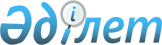 Об определении специально отведенных мест для осуществления выездной торговли на территории Отрарского района
					
			Утративший силу
			
			
		
					Постановление акимата Отрарского района Южно-Казахстанской области от 16 октября 2017 года № 317. Зарегистрировано Департаментом юстиции Южно-Казахстанской области 30 октября 2017 года № 4245. Утратило силу постановлением акимата Отырарского района Туркестанской области от 4 февраля 2021 года № 27
      Сноска. Утратило силу постановлением акимата Отырарского района Туркестанской области от 04.02.2021 № 27 (вводится в действие по истечении десяти календарных дней после дня его первого официального опубликования).
      В соответствии с пунктом 2 статьи 31 Закона Республики Казахстан от 23 января 2001 года "О местном государственном управлении и самоуправлении в Республике Казахстан", пунктом 2 статьи 27 Закона Республики Казахстан от 12 апреля 2004 года "О регулировании торговой деятельности", и приказом исполняющего обязанности Министра национальной экономики Республики Казахстан от 27 марта 2015 года № 264 "Об утверждении Правил внутренней торговли" (зарегистрирован в Реестре государственной регистрации нормативных правовых актов № 11148), акимат Отрарского района ПОСТАНОВЛЯЕТ:
      1. Определить специально отведенные места для осуществления выездной торговли на территории Отрарского района согласно приложению к настоящему постановлению.
      2. Контроль за исполнением данного постановления возложить на заместителя акима района Р. Алиш.
      3. Настоящее постановление вводится в действие по истечении десяти календарных дней после дня его первого официального опубликования. Специально отведенные места для осуществления выездной торговли на территории Отрарского района
					© 2012. РГП на ПХВ «Институт законодательства и правовой информации Республики Казахстан» Министерства юстиции Республики Казахстан
				
      Временно исполняющий

      обязанности акима района

Р. Алиш
Приложение к постановлению
акимата Отрарского района
от 16 октября 2017 года № 317
№
Наименование сельского округа
Место расположения
1
Сельский округ Шаульдер
село Шаульдер пересечение проспекта Жибек жолы и улицы М. Байтасова (Открытая площадка, расположенная позади заправочной станции "Алмас")
2
Сельский округ Когам
пересечение улиц У. Аргынбекова и А. Сарбасулы в районе села Мыншукыр
3
Сельский округ Шилик
пересечение автомобильной дороги сообщением Шаульдер-Шымкент с улицей К. Мунайтпасова в селе Жана Шилик
4
Сельский округ Коксарай
вдоль улицы Коксарай, расположеной в селе Коксарай 
5
Сельский округ Актюбе
вдоль улицы К. Мунайтпасова, расположеной в селе Актюбе
6
Сельский округ Балтаколь
пересечение улиц М. Кобеева и М. Ажигабылова в селе Балтаколь